Informasi Layanan Inovasi Buser Puskesmas Curug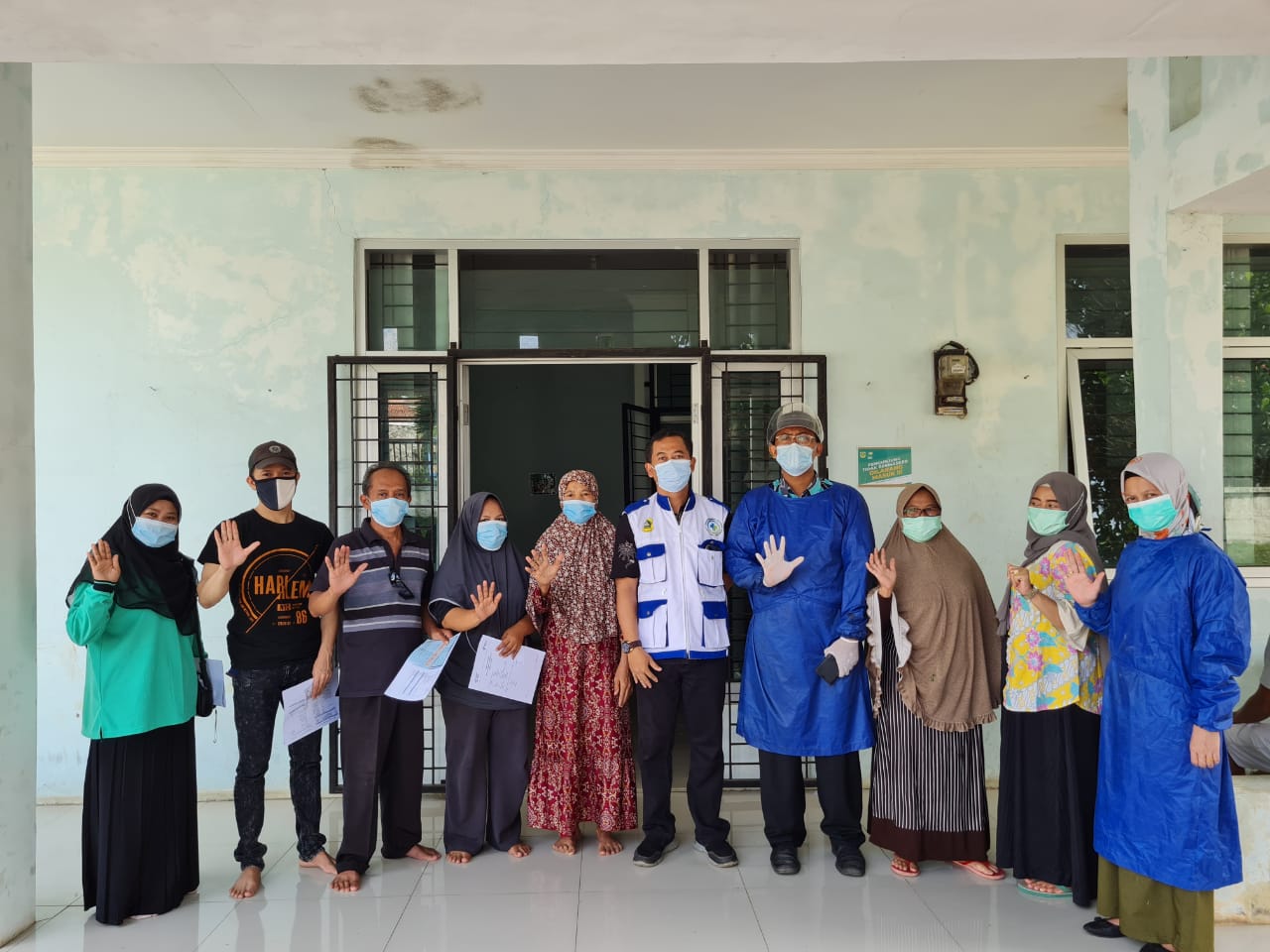 Rincian Kegiatan Inovasi Buser (Disingkat dengan 4 T)Temukan Kasus Terkonfirmasi Positif di Wilayah Kerja Puskesmas CurugTes Swab bagi warga dan kontak erat yang Terkonfirmasi PositifTunggu Hasil Swab Antigen bisa langsung keluar hasilnya namun untuk swab PCR kurang lebih 1-2 minggu hasilnya bekerjasama dengan Pihak Labkesda Kabupaten BogorTerapi Rehabilitasi bagi warga yang Terkonfirmasi PositifTerapi Evaluasi warga yang selama di isolasi di rumahJadwal Kegiatan Buser di Puskesmas CurugKet: Pelaksanaan kegiatan minimal 12 kali dalam setahun.Informasi lebih lanjut dapat menghubungiWhatsApp Grup Inovasi Buser Curug melalui Kader Kesehatan Desa SetempatFb Puskesmas CurugLayanan Telp. 085782777021 dan Email puskesmascurug123@gmail.co.idNoKegiatanBULANBULANBULANBULANBULANBULANBULANBULANBULANBULANBULANBULANNoKegiatan1234567891011121Kegiatan Buser Curug √√√√√√√√√√√√